PROCESS SPECIFICATIONSchedule360PURPOSEThis document describes the process specification for the creation of Schedule360 Application. The reason for including this step in the project is to clarify all the steps in the process and to eliminate as much as possible any ambiguity in the process. The process specification will also help in validating the design of the Schedule360 application. SCOPEThe process specification is used in this document to represent the high level  processes involved in the planning, design, testing, and  implementation of the Schedule360 system using a top-down approach. The process specification will be used to check for process initiation and completeness but will not be used to check for errors or any redundancies in the process. The process specification in this document will represent both Non-Functional and Functional Requirements for Schedule360.DEFINITIONSGeneralization Relationship: A triangular shaped arrow that represents a specialized element (the child).Association Relationship: A Structural relationship that describes a set of links connecting different objectsUML: Unified Modeling LanguageREVISIONThe objective of process specifications is to provide a means by which systems engineering requirements and processes are documented and communicated to various stakeholders involved in the development of Schedule360 Cloud Based Scheduling Application. The intent is to use UML and SoftGoal to identify, create, organize and specify the process flow each component of Schedule360 application.The classes in this document will primarily be based on two kinds of relationships – generalization relationship and Association Relationship.FUNCTIONAL PROCESS SPECIFICATION The process specification for functional requirements will identify the parts of project. The guidelines for the development of Functional Requirement for Schedule360 application is divided into the following process sections: Develop Project CharterIdentify StakeholdersDevelop Project PlanElicit Requirements Define Scope, Develop RequirementsNFR/FRDevelop ScheduleDevelop PrototypeDevelop User Manual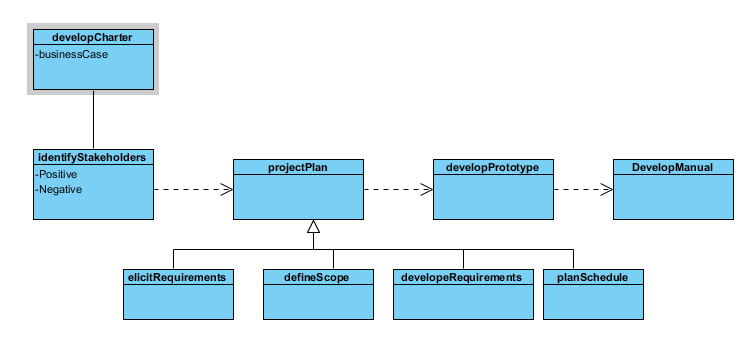 NON FUNCTIONAL PROCESS SPECIFICATION The guidelines for the development of Non Functional Requirement for Schedule360 application are divided into the following process sections: Identify StakeholdersUsersDevelopersTelecommunication ProvidersDevice ManufacturersCollect  Non Functional RequirementsSecurityCompatibilityUsabilityDefine Non Functional Requirements SecurityThe software shall allow no more than one user to access a profile at a time.The software shall contain a password security feature.The software security feature shall be modifiable by the user The software security shall allow a user to access his or her unique profile The software security shall blocking access to the profile from unintended users.CompatibilityThe software shall be compatible with Outlook, Google, Yahoo, and Lotus NotesThe file size shall not exceed the maximum limit for iPhone apps The software shall synchronize calendar information from internet connected UsabilityThe software shall be understandable The software functions shall be accessible The GUI application interface shall have an ease of use.  The GUI application interface shall have readable text Define ScopeTeam MeetingsScenario DefinitionConstraintsNFR Traceability MatrixCreate Work BreakdownTeam MeetingsBrainstormingTask Decomposition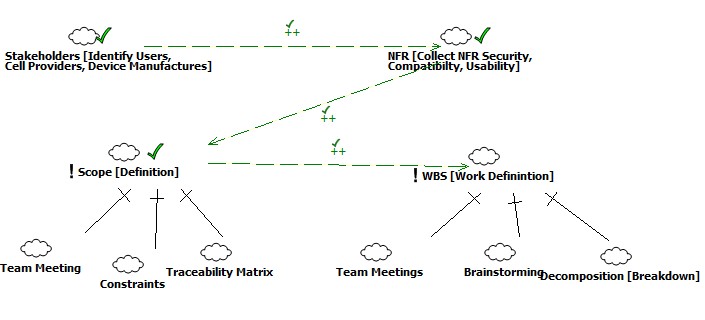 Referenceshttp://www.csc.ncsu.edu/faculty/mpsingh/books/SOC/SOC-Chapter13.pdfhttp://www.tc.faa.gov/its/worldpac/techrpt/ar02-110.pdfhttp://www.cs.le.ac.uk/people/rh122/papers/2005/EFHT05PAIS.pdfhttp://www.andrew.cmu.edu/course/90-754/umlucdfaq.htmlSupakkul, Sam. The Softgoal UML Profile: An NFRs Modeling Tool. Nov 9, 2010. Retrieved from http://www.utdallas.edu/~supakkul/tools/softgoal-profile/softgoal-profile.htmlNameDateRevision NumberRevision ReasonObi Ogbanufe04/09/20121.0Process Specification CreationObi Ogbanufe04/19/20121.1Added StarUML NFR Spec